Strana:  1 z 1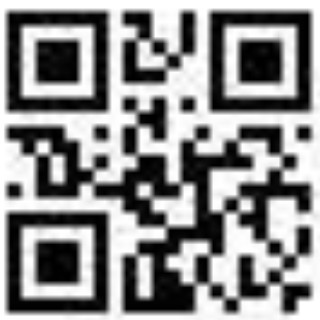  	Objednávka č.: 0220100496 Odběratel:	Ústav dějin umění AV ČR, v.v.i.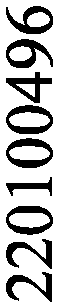 Husova 352/4 110 00 PRAHA 1PID:Smlouva:r.Í!STAV DtJIN UMtNIČeská republikaDodavatel:Číslo účtu: Peněžní ústav:DIČ: IČ:Konečn'	ff emce:CZ68378033 68378033IČ:	05153107	DIČ:Místo dodání: Způsob dopravy: Dodací podmínky:Dodejte:PoložkaPlatnost objednávky do:I 31.12.2022 Termín dodání:I 07.11.2022 Forma úhrady: PříkazemTermín úhrady:Referenční číslo	Množství	MJ	Cena/MJ vč. DPHIGrafický návrh a úprava publikace: Epigraphica et Sepulcralia 13Celkem vč. DPH1,00	ks	45 400,00 Kč	45 400,00 KčPředpokládaná cena celkem (včetně DPH):	45 400,00 Kč Datum vystavení: 24.10.2022Vystavil:Razítko, podpisInterní údaje objednatele : 410101 \ 100 \ 998997 Epigraphica + S XIII \ 0500   Deník: 1 \ Provozní objednávkyZpracováno systémem iFIS  na databázi ORACLE (R)